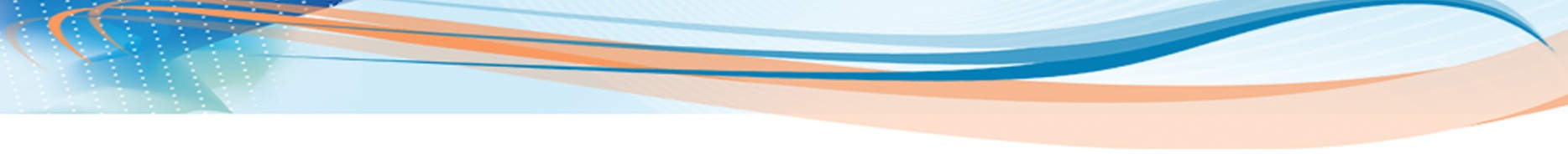 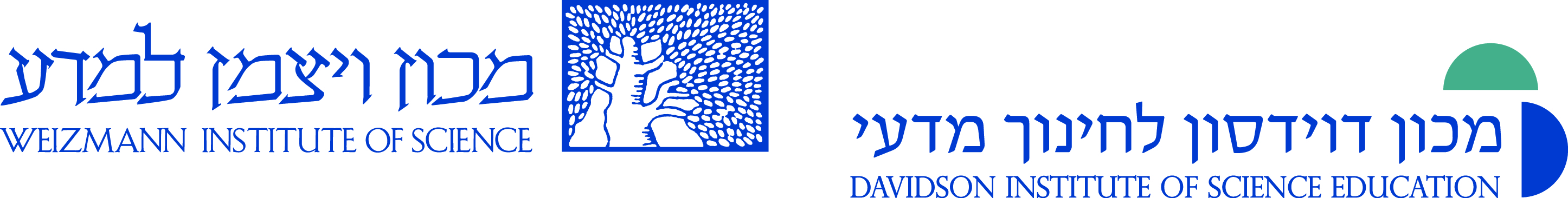 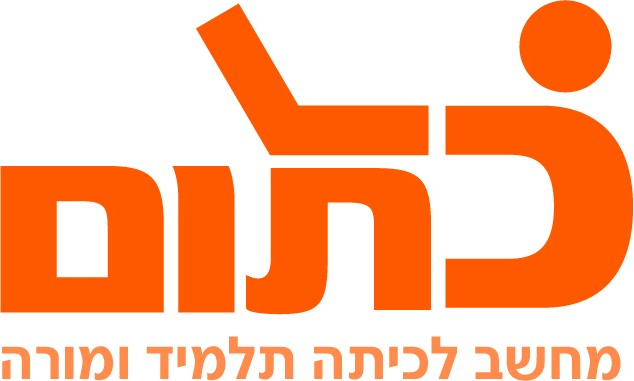 בני ובנות מצווה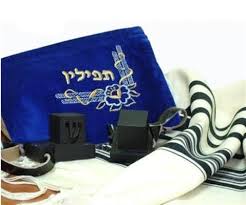 העבודה בפעילות זו מתבצעת בזוגותחלק א - להיות בר/בת מצווה - מה משמעות הטקס? למידע על טקס בר המצווה   לחצו כאן.ביהדות  קיימים מנהגים רבים הקשורים לבר המצווה. היכנסו למסמך השיתופי הבא ולימדו על המנהגים השונים.בר / בת המצווה הינו טקס התבגרות. טקס זה נחגג בצורות שונות בקהילות ותרבויות שונות בארץ ובעולם.   לחצו על הקישור והשיבו על חידון המושגים.חלק ב - טקסי התבגרות בעולם   קראו על טקסי התבגרות בתרבויות שונות באתר מט"ח ובאתר מסע אחר.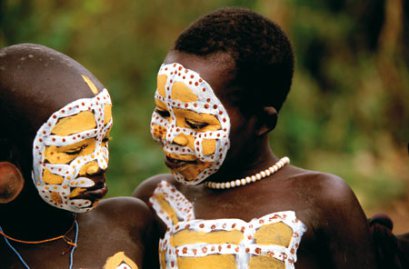 חפשו סרטון או כתבה המתארים טקס התבגרות באזור בעולם.טקס בת מצווה רפורמי / קונסרבטיבי.טקס בר מצווה בקיבוצים (בעבר).טקס ההתבגרות של שבט המנטאיה ממערב קניהטקס ההתבגרות של לוחמי שבט המסאי  (מבחן האומץ).טקס התבגרות בשבט ההאמר האתיופי.טקס המעבר של שבט הטוגו במערב אפריקה טקס שיוף השיניים באינדונזיה.טקס התבגרות בסין. משימה: פתחו קובץ word . והשיבו על השאלות הבאות:ציינו איזה טקס בחרתם. כיצד מציינת התרבות שבחרתם את כניסתם של המתבגרים לעולם המבוגרים?כתבו מה מסמל טקס ההתבגרות שבחרתם? מה מצופה מהמתבגרים לאחר הטקס? איך משתנה המעמד החברתי שלהם אחרי הטקס? צרו קישור לסרטון / לכתבה  בפורום "בני ובנות מצווה" באתר הכיתתי. (ההנחיות להוספת סרטון/ כתבה בהמשך) צרפו את התיאור של הסרטון / הכתבה(בקובץ word ).צפו בשני סרטונים של קבוצות אחרות והגיבו עליהם.הנחיות להוספת סרטון / כתבהבחרו סרטון / כתבה מתאימים והעתיקו את כתובת האתר שמצאתם.לדוגמה: 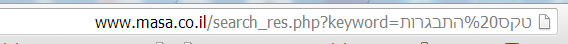 עברו לפורום בני מצווה ורשמו את המילים "קישור לסרטון".סמנו את המילים הללו בעזרת העכבר לחצו על עכבר ימני ובחרו את האפשרות  היפר קישור. יפתח לכם החלון הבא: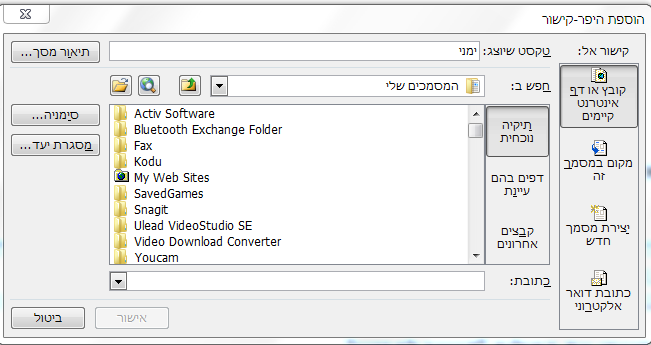 הדביקו את כתובת האתר למקום הבאולסיום לחצו על אישור.שם ביה"ס, רשות:חט"ב שזר, כפר סבאשם המורה:דפנה לוי ויעל מאייר, כרמלה קאפח ודגניתשם המדריכה: שרה פיששם הפעילות:טקס בר /בת מצווה – לכתות רגילות במעבדת מחשבים